МИНИСТЕРСТВО ПРОСВЕЩЕНИЯ РОССИЙСКОЙ ФЕДЕРАЦИИМинистерство образования и науки Карачаево-Черкесской РеспубликиУправление образования администрации  Усть-Джегутинского муниципального районаМБОУ «СОШ №5 г. Усть-Джегуты»РАБОЧАЯ ПРОГРАММА
(ID 2202839)учебного предмета«Математика»для 1 класса начального общего образованияна 2022-2023 учебный годСоставитель: Гогуева Лана Юсуфовнаучитель начальных классовг.Усть-Джегута 2022г.ПОЯСНИТЕЛЬНАЯ ЗАПИСКАРабочая программа по предмету «Математика» для обучающихся 1 класса составлена на основе Требований к результатам освоения основной образовательной программы начального общего образования, представленных в Федеральном государственном образовательном стандарте начального общего образования, а также Примерной программы воспитания.В начальной школе изучение математики имеет особое значение в развитии младшего школьника. Приобретённые им знания, опыт выполнения предметных и универсальных действий на математическом материале, первоначальное овладение математическим языком станут фундаментом обучения в основном звене школы, а также будут востребованы в жизни.Изучение математики в начальной школе направлено на достижение следующих образовательных, развивающих целей, а также целей воспитания:Освоение начальных математических знаний - понимание значения величин и способов их измерения; использование арифметических способов для разрешения сюжетных ситуаций; формирование умения решать учебные и практические задачи средствами математики; работа с алгоритмами выполнения арифметических действий. Формирование функциональной математической грамотности младшего школьника, которая характеризуется наличием у него опыта решения учебно-познавательных и учебно-практических задач, построенных на понимании и применении математических отношений («часть-целое», «больше-меньше», «равно-неравно», «порядок»), смысла арифметических действий, зависимостей (работа, движение, продолжительность события). Обеспечение математического развития младшего школьника - формирование способности к интеллектуальной деятельности, пространственного воображения, математической речи; умение строить рассуждения, выбирать аргументацию,  различать верные (истинные) и неверные (ложные) утверждения, вести поиск информации (примеров, оснований для упорядочения, вариантов и др.). Становление учебно-познавательных мотивов и интереса к изучению математики и умственному труду; важнейших качеств интеллектуальной деятельности: теоретического и пространственного мышления, воображения, математической речи, ориентировки в математических терминах и понятиях; прочных  навыков использования математических знаний в повседневной жизни.В основе конструирования содержания и отбора планируемых результатов лежат следующие ценности математики, коррелирующие со становлением личности младшего школьника:понимание математических отношений выступает средством познания закономерностей  существования   окружающего мира, фактов, процессов  и  явлений,  происходящих  в  природе и в обществе (хронология событий, протяжённость по времени, образование целого из частей, изменение формы, размера и т.д.); математические представления о числах, величинах, геометрических фигурах являются условием целостного восприятия творений природы и человека (памятники архитектуры, сокровища искусства и культуры, объекты природы); владение математическим языком, элементами алгоритмического мышления позволяет ученику совершенствовать коммуникативную деятельность (аргументировать свою точку зрения, строить логические цепочки рассуждений; опровергать или подтверждать истинность предположения).Младшие школьники проявляют интерес к математической сущности предметов и явлений окружающей жизни - возможности их измерить, определить величину, форму, выявить зависимости и  закономерности  их  расположения  во  времени  и в пространстве. Осознанию младшим школьником многих математических явлений помогает его тяга к моделированию, что облегчает освоение общего способа решения учебной задачи, а также работу с разными средствами информации, в том числе и графическими (таблица, диаграмма, схема).В начальной школе математические знания и умения применяются школьником при изучении других учебных предметов (количественные и пространственные характеристики, оценки, расчёты и прикидка, использование графических форм представления информации). Приобретённые учеником умения строить алгоритмы, выбирать рациональные способы устных и письменных арифметических вычислений, приёмы проверки правильности выполнения действий, а также различение, называние, изображение геометрических фигур, нахождение геометрических величин (длина, периметр, площадь) становятся показателями сформированной функциональной грамотности младшего школьника и предпосылкой успешного дальнейшего обучения в основном звене школы.На изучение математики в 1 классе отводится 4 часа в неделю, всего 132 часа.СОДЕРЖАНИЕ УЧЕБНОГО ПРЕДМЕТА Основное содержание обучения в программе представлено разделами: «Числа и величины», «Арифметические действия», «Текстовые задачи», «Пространственные отношения и геометрические фигуры», «Математическая информация».Числа и величиныЧисла от 1 до 9: различение, чтение, запись. Единица счёта. Десяток. Счёт предметов, запись результата цифрами. Число и цифра 0 при измерении, вычислении.Числа в пределах 20: чтение, запись, сравнение.  Однозначные и двузначные числа. Увеличение (уменьшение) числа на несколько единиц.Длина и её измерение. Единицы длины: сантиметр, дециметр; установление соотношения между ними.Арифметические действияСложение и вычитание чисел в пределах 20. Названия компонентов действий, результатов действий сложения, вычитания. Вычитание как действие, обратное сложению.Текстовые задачиТекстовая задача: структурные элементы, составление текстовой задачи по образцу. Зависимость между данными и искомой величиной в текстовой задаче. Решение задач в одно действие.Пространственные отношения и геометрические фигурыРасположение предметов и объектов на плоскости, в пространстве: слева/справа, сверху/снизу, между; установление пространственных отношений.Геометрические фигуры: распознавание круга, треугольника, прямоугольника, отрезка. Построение отрезка, квадрата, треугольника с помощью линейки на листе в клетку; измерение длины отрезка в сантиметрах.Математическая информацияСбор данных об объекте по образцу. Характеристики объекта, группы объектов (количество, форма, размер). Группировка объектов по заданному признаку.Закономерность в ряду заданных объектов: её обнаружение, продолжение ряда.Верные (истинные) и неверные (ложные) предложения, составленные относительно заданного набора математических объектов.Чтение таблицы (содержащей не более 4-х данных); извлечение данного из строки, столбца; внесение одного-двух данных в таблицу. Чтение рисунка, схемы с одним-двумя числовыми данными (значениями данных величин).Двух-трёхшаговые инструкции, связанные с вычислением, измерением длины, изображением геометрической фигуры.Универсальные учебные действия (пропедевтический уровень)Универсальные познавательные учебные действия:наблюдать математические объекты (числа, величины) в окружающем мире; обнаруживать общее и различное в записи арифметических действий; понимать назначение и необходимость использования величин в жизни; наблюдать действие измерительных приборов; сравнивать два объекта, два числа; распределять объекты на группы по заданному основанию; копировать изученные фигуры, рисовать от руки по собственному замыслу; приводить примеры чисел, геометрических фигур; вести порядковый и количественный счет (соблюдать последовательность).Работа с информацией:понимать, что математические явления могут быть представлены с помощью разных средств: текст, числовая запись, таблица, рисунок, схема; читать таблицу, извлекать информацию, представленную в табличной форме.Универсальные коммуникативные учебные действия:характеризовать (описывать) число, геометрическую фигуру, последовательность из нескольких чисел, записанных по порядку; комментировать ход сравнения двух объектов; описывать своими словами сюжетную ситуацию и математическое отношение, представленное в задаче; описывать положение предмета в пространстве различать и использовать математические знаки; строить предложения относительно заданного набора объектов.Универсальные регулятивные учебные действия:принимать учебную задачу, удерживать её в процессе деятельности;действовать в соответствии с предложенным образцом, инструкцией; проявлять интерес к проверке результатов решения учебной задачи, с помощью учителя устанавливать причину возникшей ошибки и трудности; проверять правильность вычисления с помощью другого приёма выполнения действия.Совместная деятельность:участвовать в парной работе с математическим материалом; выполнять правила совместной деятельности: договариваться, считаться с мнением партнёра, спокойно и мирно разрешать конфликты.ПЛАНИРУЕМЫЕ ОБРАЗОВАТЕЛЬНЫЕ РЕЗУЛЬТАТЫИзучение математики в 1 классе направлено на достижение обучающимися личностных, метапредметных и предметных результатов освоения учебного предмета.ЛИЧНОСТНЫЕ РЕЗУЛЬТАТЫВ результате изучения предмета «Математика» у обучающегося будут сформированы следующие личностные результаты:осознавать необходимость изучения математики для адаптации к жизненным ситуациям, для развития общей культуры человека; развития способности мыслить, рассуждать, выдвигать предположения и доказывать или опровергать их; применять правила совместной деятельности со сверстниками, проявлять способность договариваться, лидировать, следовать указаниям, осознавать личную ответственность и объективно оценивать свой вклад в общий результат;осваивать навыки организации безопасного поведения в информационной среде; применять математику для решения практических задач в повседневной жизни, в том числе при оказании помощи одноклассникам, детям младшего возраста, взрослым и пожилым людям; работать в ситуациях, расширяющих опыт применения математических отношений в реальной жизни, повышающих интерес к интеллектуальному труду и уверенность своих силах при решении поставленных задач, умение преодолевать трудности; оценивать практические и учебные ситуации с точки зрения возможности применения математики для рационального и эффективного решения учебных и жизненных проблем; оценивать свои успехи в изучении математики, намечать пути устранения трудностей; стремиться углублять свои математические знания и умения; пользоваться разнообразными информационными средствами для решения предложенных и самостоятельно выбранных учебных проблем, задач.МЕТАПРЕДМЕТНЫЕ РЕЗУЛЬТАТЫК концу обучения у обучающегося формируются следующие универсальные учебные действия.Универсальные  познавательные учебные действия:1)  Базовые логические действия:устанавливать связи и зависимости между математическими объектами (часть-целое; причина-следствие; протяжённость); применять базовые логические универсальные действия: сравнение, анализ, классификация (группировка), обобщение;приобретать практические графические и измерительные навыки для успешного решения учебных и житейских задач;представлять текстовую задачу, её решение в виде модели, схемы, арифметической записи, текста в соответствии с предложенной учебной проблемой.2)  Базовые исследовательские действия:проявлять способность ориентироваться в учебном материале разных разделов курса математики; понимать и адекватно использовать математическую терминологию: различать, характеризовать, использовать для решения учебных и практических задач; применять изученные методы познания (измерение, моделирование, перебор вариантов)3)  Работа с информацией:находить и использовать для решения учебных задач текстовую, графическую информацию в разных источниках информационной среды; читать, интерпретировать графически представленную информацию (схему, таблицу, диаграмму, другую модель); представлять информацию в заданной форме (дополнять таблицу, текст), формулировать утверждение по образцу, в соответствии с требованиями учебной задачи; принимать правила, безопасно использовать предлагаемые электронные средства и источники информации.Универсальные коммуникативные учебные действия:конструировать утверждения, проверять их истинность;строить логическое рассуждение;использовать текст задания для объяснения способа и хода решения математической задачи;формулировать ответ;комментировать процесс вычисления, построения, решения; объяснять полученный ответ с использованием изученной терминологии;в процессе диалогов по обсуждению изученного материала — задавать вопросы, высказывать суждения, оценивать выступления участников, приводить доказательства своей правоты, проявлять этику общения;создавать в соответствии с учебной задачей тексты разного вида - описание (например, геометрической фигуры), рассуждение (к примеру, при решении задачи), инструкция (например, измерение длины отрезка);ориентироваться в алгоритмах: воспроизводить, дополнять, исправлять деформированные;составлять по аналогии; . самостоятельно составлять тексты заданий, аналогичные типовым изученным.Универсальные регулятивные учебные действия:1)  Самоорганизация:планировать этапы предстоящей работы, определять последовательность учебных действий; выполнять правила безопасного использования электронных средств, предлагаемых в процессе обучения.2)  Самоконтроль:осуществлять контроль процесса и результата своей деятельности, объективно оценивать их; выбирать и при необходимости корректировать способы действий; находить ошибки в своей работе, устанавливать их причины, вести поиск путей преодоления ошибок.3)  Самооценка:предвидеть возможность возникновения трудностей и ошибок, предусматривать способы их предупреждения (формулирование вопросов, обращение к учебнику, дополнительным средствам обучения, в том числе электронным); оценивать рациональность своих действий, давать им качественную характеристику.Совместная деятельность:участвовать в совместной деятельности: распределять работу между членами группы (например, в случае решения задач, требующих перебора большого количества вариантов, приведения примеров и контрпримеров); согласовывать  мнения в ходе поиска доказательств, выбора рационального способа, анализа информации;осуществлять совместный контроль и оценку выполняемых действий, предвидеть возможность возникновения ошибок и трудностей, предусматривать пути их предупреждения.ПРЕДМЕТНЫЕ РЕЗУЛЬТАТЫК концу обучения в 1 классе обучающийся научится:читать, записывать, сравнивать,  упорядочивать  числа  от  0 до 20; пересчитывать различные объекты, устанавливать порядковый номер объекта; находить числа, большие/меньшие данного числа на заданное число; выполнять арифметические действия сложения и вычитания в пределах 20 (устно и письменно) без перехода через десяток; называть и различать компоненты действий сложения (слагаемые, сумма) и вычитания (уменьшаемое, вычитаемое, разность); решать текстовые задачи в одно действие на сложение и вычитание: выделять условие и требование (вопрос); сравнивать объекты по длине, устанавливая между ними соотношение длиннее/короче (выше/ниже, шире/уже); знать и использовать единицу длины — сантиметр; измерять длину отрезка, чертить отрезок заданной длины (в см); различать число и цифру; распознавать геометрические фигуры: круг, треугольник, прямоугольник (квадрат), отрезок; устанавливать между объектами соотношения: слева/справа, дальше/ближе, между, перед/за, над/под; распознавать верные (истинные) и неверные (ложные) утверждения относительно заданного набора объектов/предметов; группировать объекты по заданному признаку; находить и называть закономерности в ряду объектов повседневной жизни; различать строки и столбцы таблицы, вносить данное в таблицу, извлекать данное/данные из таблицы; сравнивать два объекта (числа, геометрические фигуры); распределять объекты на две группы по заданному основанию.                                                         ТЕМАТИЧЕСКОЕПЛАНИРОВАНИЕПОУРОЧНОЕПЛАНИРОВАНИЕЧисла8и9.Письмоцифры 9.Число10.Повторение и обобщение изученногопотеме«ЧислаотНашипроекты.Сантиметр. Увеличитьна… Число 0.Сложениеивычитаниес ислом 0.Страничкидлялюбознательных.Чтоузнали.Чемунаучились.Раздел3Числаот1до 10Защитапроектов.Сложениеивычитаниевида1,	1.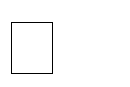 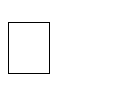 Сложениеивычитаниевида+1+1,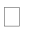 1–1.Сложениеивычитаниевида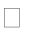 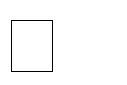 Слагаемые.Сумма. Задача.Составление задач на сложениеивычитаниепо Таблицы сложения ивычитания по 2. Присчитывание и отсчитывание по 2. Задачи на увеличение (уменьшение)числанаСтраничкидлялюбознательных.Чтоузнали.ЧемунаучилисьСтранички для любознательных. Сложениеивычитаниевида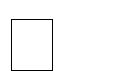 3.Прибавлениеивычитание числа 3.Закреплениеизученного.Сравнениедлинотрезков.Таблицы сложения и итаниясчислом3.Присчитываниеиотсчитываниепо3.Решениезадач.Решениезадач.Странички для любознательных.Чтоузнали.Чемунаучились.Чтоузнали.Чемунаучились.Закреплениеизученногоатериала.Закреплениеизученногоатериала.Проверочнаяработа.Закреплениеизученногоатериала.Закреплениеизученногоатериала.Сложение и вычитание чиселпевогодесятка.Задачинаувеличениечисланесколькоеини(сЗадачи на уменьшение числа а несколько единиц (с двумя Сложение и вычитание вида4.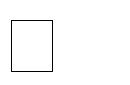 Закреплениеизученного материала.Насколькобольше? Решение задач.Таблицы сложения и итаниясчислом4.Решениезадач.Перестановкаслагаемых.Применение ереместительного свойства Таблицы для случаев вида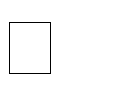 56789.Составчиселвпределах10.Закрепление.Составчиселвпределах10.Закрепление.Закреплениеизученного. Решение задач.Чтоузнали.Чемунаучились.Закреплениеизученного. Проверка знаний.Связьмеждусуммойи агаемыми.Связьмеждусуммойислагаемыми. Решениезадач.Уменьшаемое. Вычитаемое. Разность.Вычитаниевида6 -7–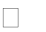 Закрепление приемов ислений вида 6 -	,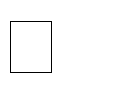 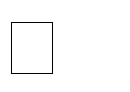 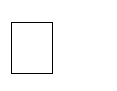 Вычитаниевида8–	и9-Закреплениеприема ислений вида8–	и9-.Решениезадач.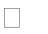 Вычитаниевида10-Закреплениеизученного. Решение задач.Килограмм.Литр.Чтоузнали.Чемунаучились.Проверочнаяработа.Названияипоследовательность чисел Образованиечиселвторогодесятка.Записьичтениечисел орого десятка.Дециметр.Сложениеивычитаниевида10+710-717-10.Сложениеивычитаниевида10+710-717-10.Странички для юбознательных.Чтоузнали.Чемунаучились. Проверочная работа.Закреплениеизученного. Работа над ошибками.Повторение.Подготовкак решению задач в два Повторение.Подготовкакрешениюзадачвдва Составная задача.Составнаязадача.Общий прием сложения однозначных чисел с Сложениеоднозначныхчиселспереходом через десяток Сложениеоднозначныхчиселспереходом через десяток Сложениеоднозначныхчиселпереходом через десяток Сложениеоднозначныхчисел спереходом через десятокСложениеоднозначныхчисел спереходом через десяток Сложениеоднозначныхчисел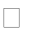 переходомчерездесяток Таблица сложения.Таблицасложения.Общиеприемывычитанияс ереходом через десяток.Вычитаниевида11–УЧЕБНО-МЕТОДИЧЕСКОЕОБЕСПЕЧЕНИЕОБРАЗОВАТЕЛЬНОГОПРОЦЕССАОБЯЗАТЕЛЬНЫЕУЧЕБНЫЕМАТЕРИАЛЫДЛЯУЧЕНИКАМатематика(в2частях),1класс/МороМ.И.,ВолковаС.И.,СтепановаС.В.,Акционерное общество«Издательство «Просвещение»;МЕТОДИЧЕСКИЕМАТЕРИАЛЫДЛЯУЧИТЕЛЯПоурочныеразработкиБиблиотекаматериаловдляначальнойшколыhttp://www.nachalka.com/bibliotekaЦИФРОВЫЕОБРАЗОВАТЕЛЬНЫЕРЕСУРСЫИРЕСУРСЫСЕТИИНТЕРНЕТУчи.руРЭШМАТЕРИАЛЬНО-ТЕХНИЧЕСКОЕОБЕСПЕЧЕНИЕОБРАЗОВАТЕЛЬНОГОПРОЦЕССА УЧЕБНОЕ ОБОРУДОВАНИЕТаблицыкосновнымразделамграмматическогоматериала,содержащегосявпрограммеНаборы сюжетных (предметных) картинок в соответствии с тематикойОБОРУДОВАНИЕДЛЯПРОВЕДЕНИЯЛАБОРАТОРНЫХИПРАКТИЧЕСКИХРАБОТКласснаямагнитнаядоска.Настеннаядоскасприспособлениемдлякреплениякартинок.КолонкиКомпьютерУТВЕРЖЕНО
Директор
_________Узденова Х.Ш

Приказ №  номер

от "дата" месяц  2022г. г.№ п/пНаименованиеразделовитем программыНаименованиеразделовитем программыКоличествочасовКоличествочасовКоличествочасовДата изученияВидыдеятельностиВиды, формы контроляЭлектронные(цифровые) образовательные№ п/пНаименованиеразделовитем программыНаименованиеразделовитем программывсегоконтроль ныеработыпрактическиеработыДата изученияВидыдеятельностиВиды, формы контроляЭлектронные(цифровые) образовательные1.1.Числаот1до9:различение,чтение,Числаот1до9:различение,чтение,200Устнаяработа:счётединицамивразномУстнУчизапись.запись.порядке,чтение,упорядочениеоднозначныхиыйрудвузначныхчисел;счётпо2,по5;опроРЭШс;1.2.Единицасчёта.Десяток.2	0Единицасчёта.Десяток.2	00Работа в парах/группах.Формулирование ответовна вопросы: «Сколько?»,«Который по счёту?», «На сколькобольше?»,«Насколькоменьше?»,«Что получится, если увеличить/уменьшить количество на 1, на 2?» — пообразцуисамостоятельно;Практическаяработа;Учи.руРЭШ1.3.Счётпредметов,записьрезультатаСчётпредметов,записьрезультата300Чтениеизаписьпообразцуи самостоятельноУстнУчи.цифрами.цифрами.группчисел,геометрическихфигурвзаданномиыйрусамостоятельноустановленномпорядке;опроРЭШс;1.4.ПорядковыйномеробъектаприПорядковыйномеробъектапри200Словесноеописаниегруппыпредметов,рядаУстнУчи.заданномпорядкесчёта.заданномпорядкесчёта.чисел;ыйруопроРЭШс;1.5.Сравнениечисел,сравнениегруппСравнениечисел,сравнениегрупп200Цифры;знакисравнения,равенства,ПисьменУчи.предметовпоколичеству:больше,предметовпоколичеству:больше,арифметическихдействий;ныйруменьше,столькоже.меньше,столькоже.контроль;РЭШ1.6.Числоицифра 0приизмерении, вычислении.200Игровые упражнения по различению количества предметов(зрительно,наслух,установлением соответствия),числаицифры,представлению чисел словесно и письменно;Устныйопрос;Учи.руРЭШ1.7.Числа в пределах 20: чтение, запись, сравнение.201Чтениеизаписьпообразцуисамостоятельно групп чисел, геометрических фигур в заданном и самостоятельноустановленномпорядке;Контроль наяработа;Учи.руРЭШ1.8.Однозначныеидвузначныечисла.200Чтениеизаписьпообразцуисамостоятельно групп чисел, геометрических фигур в заданном и самостоятельноустановленномпорядке;Устныйопрос;Учи.руРЭШ1.9.Увеличение (уменьшение) числа на несколько единиц300Устнаяработа:счётединицамивразном порядке, чтение, упорядочение однозначных и двузначныхчисел; счётпо 2, по 5;Письмен ныйконтроль;Учи.руРЭШИтогопоразделуИтогопоразделу20Раздел2. ВеличиныРаздел2. ВеличиныРаздел2. ВеличиныРаздел2. ВеличиныРаздел2. ВеличиныРаздел2. ВеличиныРаздел2. ВеличиныРаздел2. ВеличиныРаздел2. Величины2.1.Длинаиеёизмерениеспомощью заданной мерки.200Знакомствосприборамидляизмерения величин;Устныйопрос;Учи.руРЭШ2.2.Сравнениебезизмерения:выше—ниже,шире—уже,длиннее—200Линейка как простейший инструмент измерения длины;УстныйУчи.ру2.3.Единицыдлины:сантиметр, дециметр; установление соотношения между ними.300Понимание назначения и необходимости использования величин в жизни;Практическаяработа;Учи.руРЭШИтогопоразделуИтогопоразделу7Раздел3.АрифметическиедействияРаздел3.АрифметическиедействияРаздел3.АрифметическиедействияРаздел3.АрифметическиедействияРаздел3.АрифметическиедействияРаздел3.АрифметическиедействияРаздел3.АрифметическиедействияРаздел3.АрифметическиедействияРаздел3.Арифметическиедействия3.1.Сложениеивычитаниечиселв пределах 20.500Практическаяработасчисловымвыражением: запись, чтение, приведение примера (с помощью учителяилипообразцу),иллюстрирующего смысл арифметического действия;Устныйопрос;Учи.руРЭШ3.2.Названия компонентов действий, результатов действий сложения, вычитания. Знаки сложения и вычитания, названия компонентов действия.500Использование разных способов подсчёта суммы и разности,использование переместительного свойства при нахождении суммы;Устныйопрос;Учи.руРЭШ3.3.Вычитание как действие, обратное сложению.501Обсуждениеприёмовсложения,вычитания: нахождение значения суммы и разности на основеПисьмен ныйУчи.ру3.4.Неизвестноеслагаемое.500Практическаяработасчисловымвыражением: запись, чтение, приведение примера (с помощью учителяилипообразцу),иллюстрирующего смысл арифметического действия;Устныйопрос;Учи.руРЭШ3.5.Сложение одинаковых слагаемых. Счёт по 2, по3, по 5.500Работа в парах/группах: проверка правильности вычисления сиспользованиемраздаточногоматериала, линейки,моделидействия,пообразцу; обнаружение общего и различного в записи арифметических действий, одного и того же действия с разными числами;Письмен ныйконтроль;Учи.руРЭШ3.6.Прибавлениеивычитаниенуля.500Использование разных способов подсчёта суммы и разности,использование переместительного свойства при нахождении суммы;Устныйопрос;Учи.руРЭШ3.7.Сложениеивычитаниечиселбез перехода и с переходом через500Моделирование. Иллюстрация с помощью предметной моделий	бПисьмен ныйУчи.руРЭШ3.8.Вычислениесуммы, разноститрёх чисел.500Работа в парах/группах: проверка правильности вычисления сиспользованиемраздаточногоматериала, линейки,моделидействия,пообразцу; обнаружение общего и различного в записи арифметических действий, одного и того же действия с разными числами;Контроль наяработа;Учи.руРЭШИтогопоразделуИтогопоразделу40Раздел4.ТекстовыезадачиРаздел4.ТекстовыезадачиРаздел4.ТекстовыезадачиРаздел4.ТекстовыезадачиРаздел4.ТекстовыезадачиРаздел4.ТекстовыезадачиРаздел4.ТекстовыезадачиРаздел4.ТекстовыезадачиРаздел4.Текстовыезадачи4.1.Текстоваязадача:структурные элементы, составление текстовойзадачипообразцу.300Коллективноеобсуждение:анализреальной ситуации, представленной с помощью рисунка, иллюстрации, текста, таблицы, схемы (описание ситуации,чтоизвестно,чтонеизвестно; условие задачи, вопрос задачи);Устныйопрос;Учи.руРЭШ4.2.Зависимостьмеждуданными и искомой величиной в текстовой задаче.300Обобщение представлений о текстовых задачах, решаемыхспомощьюдействийсложенияи вычитания(«насколькобольше/меньше»,«скольковсего», «сколь-коосталось»). Различение текста и текстовой задачи, представленноговтекстовойзадаче;Устныйопрос;Учи.руРЭШ4.3.Выбор и запись арифметического действиядляполученияответана вопрос.300Соотнесениетекстазадачииеё модели;Письмен ныйконтроль;Учи.руРЭШ4.4.Текстовая сюжетная задача в однодействие:записьрешения, ответа задачи.300Обобщение представлений о текстовых задачах, решаемыхспомощьюдействийсложенияи вычитания(«насколькобольше/меньше»,«скольковсего», «сколь-коосталось»). Различение текста и текстовой задачи, представленноговтекстовойзадаче;Практическаяработа;Учи.руРЭШ4.5.Обнаружение недостающего элемента задачи, дополнение текста задачи числовыми данными (поиллюстрации, смыслу задачи, её решению).400Моделирование: описание словами и с помощью предметноймоделисюжетнойситуациии математическогоотношения. Иллюстрация практическойситуациисиспользованием счётного материала. Решение текстовой задачи с помощью раздаточного материала. Объяснение выбора арифметического действия для решения, иллюстрация хода решения, выполнения действия на модели;Письмен ныйконтроль;Учи.руРЭШИтогопоразделуИтогопоразделу16Раздел5.ПространственныеотношенияигеометрическиефигурыРаздел5.ПространственныеотношенияигеометрическиефигурыРаздел5.ПространственныеотношенияигеометрическиефигурыРаздел5.ПространственныеотношенияигеометрическиефигурыРаздел5.ПространственныеотношенияигеометрическиефигурыРаздел5.ПространственныеотношенияигеометрическиефигурыРаздел5.ПространственныеотношенияигеометрическиефигурыРаздел5.ПространственныеотношенияигеометрическиефигурыРаздел5.Пространственныеотношенияигеометрическиефигуры5.1.Расположение предметов и объектов на плоскости, в пространстве: слева/справа, сверху/снизу, между; установлениепространственных отношений.400Распознавание и называние известных геометрических фигур, обнаружение в окружающем мире их моделей;Устныйопрос;Учи.руРЭШ5.2.Распознаваниеобъектаиего отражения.200Игровыеупражнения:«Угадайфигурупо описанию»,«Расположифигурывзаданном порядке», «Найди модели фигур в классе» и т. п.;Письмен ныйконтроль;Учи.руРЭШ5.3.Геометрическиефигуры:400Анализизображения(узора,геометрическойПрактичеУчи.5.4.Построениеотрезка,квадрата, треугольника с помощью линейки; измерение длины отрезка в сантиметрах.400Практические работы: измерение длины отрезка, ломаной,длиныстороныквадрата,сторон прямоугольника.Комментированиеходаи результата работы; установление соответствия результатаипоставленноговопроса;Практическаяработа;Учи.руРЭШ5.5.Длина стороны прямоугольника,квадрата, треугольника.200Учебный диалог: обсуждение свойств геометрических фигур (прямоугольника и др.); сравнениегеометрических фигур (по форме, размеру); сравнение отрезков по длине;Письмен ныйконтроль;Учи.руРЭШ5.6.Изображение прямоугольника,квадрата,400Практические работы: измерение длины отрезка, ломаной,длиныстороныквадрата,сторонПрактическаяУчи.руИтогопоразделуИтогопоразделу20Раздел6.МатематическаяинформацияРаздел6.МатематическаяинформацияРаздел6.МатематическаяинформацияРаздел6.МатематическаяинформацияРаздел6.МатематическаяинформацияРаздел6.МатематическаяинформацияРаздел6.МатематическаяинформацияРаздел6.МатематическаяинформацияРаздел6.Математическаяинформация6.1.Сборданныхобобъектепо образцу.Х200Коллективное наблюдение: распознавание в окружающеммиреситуаций,которыеб	фУстныйУчи.руРЭШ6.2.Группировкаобъектовпо200НаблюдениезачисламивокружающемУстнУчи.6.3.Закономерность в ряду заданных объектов: её обнаружение,201Работаснаглядностью —рисунками, содержащими математическую информацию. ФПисьмен ныйУчи.руЭШ6.4.Верные(истинные)иневерные(ложные)предложения,200Дифференцированное задание: составление предложений,УстныйУчи.руРЭШ6.5.Чтениетаблицы(содержащейне более четырёх данных);100Дифференцированное задание: составление предложений,УстныйУчи.руЭШ6.6.Чтениерисунка,схемы1—2числовыми данными (значениями н)200Работа в парах/группах: поиск общих свойств групппредметов(цвет,форма,величина,.)ТбУстныйУчи.руРЭШ6.7.Выполнение 1—3-шаговых инструкций,связанных с вычислениями, измерениемдлины, построением геометрических фигур.410Дифференцированное задание: составление предложений,характеризующих положение одного предмета относительно другого.Моделированиеотношения(«больше»,«меньше», «равно»), переместительное свойство сложения;Письмен ныйконтроль;Учи.руРЭШИтогопоразделу:Итогопоразделу:15РезервноевремяРезервноевремя14ОБЩЕЕКОЛИЧЕСТВОЧАСОВПООБЩЕЕКОЛИЧЕСТВОЧАСОВПО13213№ п/пТемаурокаКоличествочасовКоличествочасовКоличествочасовДата изученияВиды, формы контроля№ п/пТемаурокавсегоконтрольные работыпрактические работыДата изученияВиды, формы контроля1.Учебник математики. Рол атематикивжизнилюдейобщества.Счетпредметов.Вверху.Внизу.Слева.Справа. Раньше. Позже. Сначала.Потом.Столькоже.Больше.Меньше.Насколькобольше?На лько меньше?Насколькобольше?Насколько меньше? Повторениеиобобщение зученного по темеЧислаот1до10.Число 0.НумерацияМного. Один. Число и цифра 2. Число и цифра 3. Знаки«+»«-»«=»Числоицифра4. Длиннее,короче. Числоицифра5.Числаот1до5.Составчисла5.Странички для любознательных.Точка.Криваялиния.Прямая линия. Отрезок. Луч.Ломанаялиния.Закреплениеизученного. Знаки «>». «<», «=».Равенство.Неравенство. Многоугольник.Числа6и 7.Числа6и7.Письмоцифры7.Числа8и9.Письмоцифры 8.10002.09.2022Устный опрос;2.Учебник математики. Рол атематикивжизнилюдейобщества.Счетпредметов.Вверху.Внизу.Слева.Справа. Раньше. Позже. Сначала.Потом.Столькоже.Больше.Меньше.Насколькобольше?На лько меньше?Насколькобольше?Насколько меньше? Повторениеиобобщение зученного по темеЧислаот1до10.Число 0.НумерацияМного. Один. Число и цифра 2. Число и цифра 3. Знаки«+»«-»«=»Числоицифра4. Длиннее,короче. Числоицифра5.Числаот1до5.Составчисла5.Странички для любознательных.Точка.Криваялиния.Прямая линия. Отрезок. Луч.Ломанаялиния.Закреплениеизученного. Знаки «>». «<», «=».Равенство.Неравенство. Многоугольник.Числа6и 7.Числа6и7.Письмоцифры7.Числа8и9.Письмоцифры 8.105.09.2022Устныйопрос3.Учебник математики. Рол атематикивжизнилюдейобщества.Счетпредметов.Вверху.Внизу.Слева.Справа. Раньше. Позже. Сначала.Потом.Столькоже.Больше.Меньше.Насколькобольше?На лько меньше?Насколькобольше?Насколько меньше? Повторениеиобобщение зученного по темеЧислаот1до10.Число 0.НумерацияМного. Один. Число и цифра 2. Число и цифра 3. Знаки«+»«-»«=»Числоицифра4. Длиннее,короче. Числоицифра5.Числаот1до5.Составчисла5.Странички для любознательных.Точка.Криваялиния.Прямая линия. Отрезок. Луч.Ломанаялиния.Закреплениеизученного. Знаки «>». «<», «=».Равенство.Неравенство. Многоугольник.Числа6и 7.Числа6и7.Письмоцифры7.Числа8и9.Письмоцифры 8.106.09.2022Устныйопрос4.Учебник математики. Рол атематикивжизнилюдейобщества.Счетпредметов.Вверху.Внизу.Слева.Справа. Раньше. Позже. Сначала.Потом.Столькоже.Больше.Меньше.Насколькобольше?На лько меньше?Насколькобольше?Насколько меньше? Повторениеиобобщение зученного по темеЧислаот1до10.Число 0.НумерацияМного. Один. Число и цифра 2. Число и цифра 3. Знаки«+»«-»«=»Числоицифра4. Длиннее,короче. Числоицифра5.Числаот1до5.Составчисла5.Странички для любознательных.Точка.Криваялиния.Прямая линия. Отрезок. Луч.Ломанаялиния.Закреплениеизученного. Знаки «>». «<», «=».Равенство.Неравенство. Многоугольник.Числа6и 7.Числа6и7.Письмоцифры7.Числа8и9.Письмоцифры 8.107.09.2022Устныйопрос5.Учебник математики. Рол атематикивжизнилюдейобщества.Счетпредметов.Вверху.Внизу.Слева.Справа. Раньше. Позже. Сначала.Потом.Столькоже.Больше.Меньше.Насколькобольше?На лько меньше?Насколькобольше?Насколько меньше? Повторениеиобобщение зученного по темеЧислаот1до10.Число 0.НумерацияМного. Один. Число и цифра 2. Число и цифра 3. Знаки«+»«-»«=»Числоицифра4. Длиннее,короче. Числоицифра5.Числаот1до5.Составчисла5.Странички для любознательных.Точка.Криваялиния.Прямая линия. Отрезок. Луч.Ломанаялиния.Закреплениеизученного. Знаки «>». «<», «=».Равенство.Неравенство. Многоугольник.Числа6и 7.Числа6и7.Письмоцифры7.Числа8и9.Письмоцифры 8.109.09.2022Устныйопрос6.Учебник математики. Рол атематикивжизнилюдейобщества.Счетпредметов.Вверху.Внизу.Слева.Справа. Раньше. Позже. Сначала.Потом.Столькоже.Больше.Меньше.Насколькобольше?На лько меньше?Насколькобольше?Насколько меньше? Повторениеиобобщение зученного по темеЧислаот1до10.Число 0.НумерацияМного. Один. Число и цифра 2. Число и цифра 3. Знаки«+»«-»«=»Числоицифра4. Длиннее,короче. Числоицифра5.Числаот1до5.Составчисла5.Странички для любознательных.Точка.Криваялиния.Прямая линия. Отрезок. Луч.Ломанаялиния.Закреплениеизученного. Знаки «>». «<», «=».Равенство.Неравенство. Многоугольник.Числа6и 7.Числа6и7.Письмоцифры7.Числа8и9.Письмоцифры 8.112.09.2022Устныйопрос7.Учебник математики. Рол атематикивжизнилюдейобщества.Счетпредметов.Вверху.Внизу.Слева.Справа. Раньше. Позже. Сначала.Потом.Столькоже.Больше.Меньше.Насколькобольше?На лько меньше?Насколькобольше?Насколько меньше? Повторениеиобобщение зученного по темеЧислаот1до10.Число 0.НумерацияМного. Один. Число и цифра 2. Число и цифра 3. Знаки«+»«-»«=»Числоицифра4. Длиннее,короче. Числоицифра5.Числаот1до5.Составчисла5.Странички для любознательных.Точка.Криваялиния.Прямая линия. Отрезок. Луч.Ломанаялиния.Закреплениеизученного. Знаки «>». «<», «=».Равенство.Неравенство. Многоугольник.Числа6и 7.Числа6и7.Письмоцифры7.Числа8и9.Письмоцифры 8.113.09.2022Устныйопрос8.Учебник математики. Рол атематикивжизнилюдейобщества.Счетпредметов.Вверху.Внизу.Слева.Справа. Раньше. Позже. Сначала.Потом.Столькоже.Больше.Меньше.Насколькобольше?На лько меньше?Насколькобольше?Насколько меньше? Повторениеиобобщение зученного по темеЧислаот1до10.Число 0.НумерацияМного. Один. Число и цифра 2. Число и цифра 3. Знаки«+»«-»«=»Числоицифра4. Длиннее,короче. Числоицифра5.Числаот1до5.Составчисла5.Странички для любознательных.Точка.Криваялиния.Прямая линия. Отрезок. Луч.Ломанаялиния.Закреплениеизученного. Знаки «>». «<», «=».Равенство.Неравенство. Многоугольник.Числа6и 7.Числа6и7.Письмоцифры7.Числа8и9.Письмоцифры 8.114.09.2022ПисьменныйонтрольУчебник математики. Рол атематикивжизнилюдейобщества.Счетпредметов.Вверху.Внизу.Слева.Справа. Раньше. Позже. Сначала.Потом.Столькоже.Больше.Меньше.Насколькобольше?На лько меньше?Насколькобольше?Насколько меньше? Повторениеиобобщение зученного по темеЧислаот1до10.Число 0.НумерацияМного. Один. Число и цифра 2. Число и цифра 3. Знаки«+»«-»«=»Числоицифра4. Длиннее,короче. Числоицифра5.Числаот1до5.Составчисла5.Странички для любознательных.Точка.Криваялиния.Прямая линия. Отрезок. Луч.Ломанаялиния.Закреплениеизученного. Знаки «>». «<», «=».Равенство.Неравенство. Многоугольник.Числа6и 7.Числа6и7.Письмоцифры7.Числа8и9.Письмоцифры 8.16.09.2022Устныйопрос9.Учебник математики. Рол атематикивжизнилюдейобщества.Счетпредметов.Вверху.Внизу.Слева.Справа. Раньше. Позже. Сначала.Потом.Столькоже.Больше.Меньше.Насколькобольше?На лько меньше?Насколькобольше?Насколько меньше? Повторениеиобобщение зученного по темеЧислаот1до10.Число 0.НумерацияМного. Один. Число и цифра 2. Число и цифра 3. Знаки«+»«-»«=»Числоицифра4. Длиннее,короче. Числоицифра5.Числаот1до5.Составчисла5.Странички для любознательных.Точка.Криваялиния.Прямая линия. Отрезок. Луч.Ломанаялиния.Закреплениеизученного. Знаки «>». «<», «=».Равенство.Неравенство. Многоугольник.Числа6и 7.Числа6и7.Письмоцифры7.Числа8и9.Письмоцифры 8.119.09.2022Устныйопрос10.Учебник математики. Рол атематикивжизнилюдейобщества.Счетпредметов.Вверху.Внизу.Слева.Справа. Раньше. Позже. Сначала.Потом.Столькоже.Больше.Меньше.Насколькобольше?На лько меньше?Насколькобольше?Насколько меньше? Повторениеиобобщение зученного по темеЧислаот1до10.Число 0.НумерацияМного. Один. Число и цифра 2. Число и цифра 3. Знаки«+»«-»«=»Числоицифра4. Длиннее,короче. Числоицифра5.Числаот1до5.Составчисла5.Странички для любознательных.Точка.Криваялиния.Прямая линия. Отрезок. Луч.Ломанаялиния.Закреплениеизученного. Знаки «>». «<», «=».Равенство.Неравенство. Многоугольник.Числа6и 7.Числа6и7.Письмоцифры7.Числа8и9.Письмоцифры 8.120.09.2022Устныйопрос11.Учебник математики. Рол атематикивжизнилюдейобщества.Счетпредметов.Вверху.Внизу.Слева.Справа. Раньше. Позже. Сначала.Потом.Столькоже.Больше.Меньше.Насколькобольше?На лько меньше?Насколькобольше?Насколько меньше? Повторениеиобобщение зученного по темеЧислаот1до10.Число 0.НумерацияМного. Один. Число и цифра 2. Число и цифра 3. Знаки«+»«-»«=»Числоицифра4. Длиннее,короче. Числоицифра5.Числаот1до5.Составчисла5.Странички для любознательных.Точка.Криваялиния.Прямая линия. Отрезок. Луч.Ломанаялиния.Закреплениеизученного. Знаки «>». «<», «=».Равенство.Неравенство. Многоугольник.Числа6и 7.Числа6и7.Письмоцифры7.Числа8и9.Письмоцифры 8.121.09.2022Устныйопрос12.Учебник математики. Рол атематикивжизнилюдейобщества.Счетпредметов.Вверху.Внизу.Слева.Справа. Раньше. Позже. Сначала.Потом.Столькоже.Больше.Меньше.Насколькобольше?На лько меньше?Насколькобольше?Насколько меньше? Повторениеиобобщение зученного по темеЧислаот1до10.Число 0.НумерацияМного. Один. Число и цифра 2. Число и цифра 3. Знаки«+»«-»«=»Числоицифра4. Длиннее,короче. Числоицифра5.Числаот1до5.Составчисла5.Странички для любознательных.Точка.Криваялиния.Прямая линия. Отрезок. Луч.Ломанаялиния.Закреплениеизученного. Знаки «>». «<», «=».Равенство.Неравенство. Многоугольник.Числа6и 7.Числа6и7.Письмоцифры7.Числа8и9.Письмоцифры 8.123.09.2022Устныйопрос13.Учебник математики. Рол атематикивжизнилюдейобщества.Счетпредметов.Вверху.Внизу.Слева.Справа. Раньше. Позже. Сначала.Потом.Столькоже.Больше.Меньше.Насколькобольше?На лько меньше?Насколькобольше?Насколько меньше? Повторениеиобобщение зученного по темеЧислаот1до10.Число 0.НумерацияМного. Один. Число и цифра 2. Число и цифра 3. Знаки«+»«-»«=»Числоицифра4. Длиннее,короче. Числоицифра5.Числаот1до5.Составчисла5.Странички для любознательных.Точка.Криваялиния.Прямая линия. Отрезок. Луч.Ломанаялиния.Закреплениеизученного. Знаки «>». «<», «=».Равенство.Неравенство. Многоугольник.Числа6и 7.Числа6и7.Письмоцифры7.Числа8и9.Письмоцифры 8.126.09.2022Устныйопрос14.Учебник математики. Рол атематикивжизнилюдейобщества.Счетпредметов.Вверху.Внизу.Слева.Справа. Раньше. Позже. Сначала.Потом.Столькоже.Больше.Меньше.Насколькобольше?На лько меньше?Насколькобольше?Насколько меньше? Повторениеиобобщение зученного по темеЧислаот1до10.Число 0.НумерацияМного. Один. Число и цифра 2. Число и цифра 3. Знаки«+»«-»«=»Числоицифра4. Длиннее,короче. Числоицифра5.Числаот1до5.Составчисла5.Странички для любознательных.Точка.Криваялиния.Прямая линия. Отрезок. Луч.Ломанаялиния.Закреплениеизученного. Знаки «>». «<», «=».Равенство.Неравенство. Многоугольник.Числа6и 7.Числа6и7.Письмоцифры7.Числа8и9.Письмоцифры 8.127.09.2022Устныйопрос15.Учебник математики. Рол атематикивжизнилюдейобщества.Счетпредметов.Вверху.Внизу.Слева.Справа. Раньше. Позже. Сначала.Потом.Столькоже.Больше.Меньше.Насколькобольше?На лько меньше?Насколькобольше?Насколько меньше? Повторениеиобобщение зученного по темеЧислаот1до10.Число 0.НумерацияМного. Один. Число и цифра 2. Число и цифра 3. Знаки«+»«-»«=»Числоицифра4. Длиннее,короче. Числоицифра5.Числаот1до5.Составчисла5.Странички для любознательных.Точка.Криваялиния.Прямая линия. Отрезок. Луч.Ломанаялиния.Закреплениеизученного. Знаки «>». «<», «=».Равенство.Неравенство. Многоугольник.Числа6и 7.Числа6и7.Письмоцифры7.Числа8и9.Письмоцифры 8.128.09.2022Устныйопрос16.Учебник математики. Рол атематикивжизнилюдейобщества.Счетпредметов.Вверху.Внизу.Слева.Справа. Раньше. Позже. Сначала.Потом.Столькоже.Больше.Меньше.Насколькобольше?На лько меньше?Насколькобольше?Насколько меньше? Повторениеиобобщение зученного по темеЧислаот1до10.Число 0.НумерацияМного. Один. Число и цифра 2. Число и цифра 3. Знаки«+»«-»«=»Числоицифра4. Длиннее,короче. Числоицифра5.Числаот1до5.Составчисла5.Странички для любознательных.Точка.Криваялиния.Прямая линия. Отрезок. Луч.Ломанаялиния.Закреплениеизученного. Знаки «>». «<», «=».Равенство.Неравенство. Многоугольник.Числа6и 7.Числа6и7.Письмоцифры7.Числа8и9.Письмоцифры 8.130.09.2022Письменныйонтроль17.Учебник математики. Рол атематикивжизнилюдейобщества.Счетпредметов.Вверху.Внизу.Слева.Справа. Раньше. Позже. Сначала.Потом.Столькоже.Больше.Меньше.Насколькобольше?На лько меньше?Насколькобольше?Насколько меньше? Повторениеиобобщение зученного по темеЧислаот1до10.Число 0.НумерацияМного. Один. Число и цифра 2. Число и цифра 3. Знаки«+»«-»«=»Числоицифра4. Длиннее,короче. Числоицифра5.Числаот1до5.Составчисла5.Странички для любознательных.Точка.Криваялиния.Прямая линия. Отрезок. Луч.Ломанаялиния.Закреплениеизученного. Знаки «>». «<», «=».Равенство.Неравенство. Многоугольник.Числа6и 7.Числа6и7.Письмоцифры7.Числа8и9.Письмоцифры 8.103.10.2022Практическаяработа18.Учебник математики. Рол атематикивжизнилюдейобщества.Счетпредметов.Вверху.Внизу.Слева.Справа. Раньше. Позже. Сначала.Потом.Столькоже.Больше.Меньше.Насколькобольше?На лько меньше?Насколькобольше?Насколько меньше? Повторениеиобобщение зученного по темеЧислаот1до10.Число 0.НумерацияМного. Один. Число и цифра 2. Число и цифра 3. Знаки«+»«-»«=»Числоицифра4. Длиннее,короче. Числоицифра5.Числаот1до5.Составчисла5.Странички для любознательных.Точка.Криваялиния.Прямая линия. Отрезок. Луч.Ломанаялиния.Закреплениеизученного. Знаки «>». «<», «=».Равенство.Неравенство. Многоугольник.Числа6и 7.Числа6и7.Письмоцифры7.Числа8и9.Письмоцифры 8.104.10.2022Устныйопрос19.Учебник математики. Рол атематикивжизнилюдейобщества.Счетпредметов.Вверху.Внизу.Слева.Справа. Раньше. Позже. Сначала.Потом.Столькоже.Больше.Меньше.Насколькобольше?На лько меньше?Насколькобольше?Насколько меньше? Повторениеиобобщение зученного по темеЧислаот1до10.Число 0.НумерацияМного. Один. Число и цифра 2. Число и цифра 3. Знаки«+»«-»«=»Числоицифра4. Длиннее,короче. Числоицифра5.Числаот1до5.Составчисла5.Странички для любознательных.Точка.Криваялиния.Прямая линия. Отрезок. Луч.Ломанаялиния.Закреплениеизученного. Знаки «>». «<», «=».Равенство.Неравенство. Многоугольник.Числа6и 7.Числа6и7.Письмоцифры7.Числа8и9.Письмоцифры 8.105.10.2022Устныйопрос20.Учебник математики. Рол атематикивжизнилюдейобщества.Счетпредметов.Вверху.Внизу.Слева.Справа. Раньше. Позже. Сначала.Потом.Столькоже.Больше.Меньше.Насколькобольше?На лько меньше?Насколькобольше?Насколько меньше? Повторениеиобобщение зученного по темеЧислаот1до10.Число 0.НумерацияМного. Один. Число и цифра 2. Число и цифра 3. Знаки«+»«-»«=»Числоицифра4. Длиннее,короче. Числоицифра5.Числаот1до5.Составчисла5.Странички для любознательных.Точка.Криваялиния.Прямая линия. Отрезок. Луч.Ломанаялиния.Закреплениеизученного. Знаки «>». «<», «=».Равенство.Неравенство. Многоугольник.Числа6и 7.Числа6и7.Письмоцифры7.Числа8и9.Письмоцифры 8.107.10.2022Устныйопрос21.Учебник математики. Рол атематикивжизнилюдейобщества.Счетпредметов.Вверху.Внизу.Слева.Справа. Раньше. Позже. Сначала.Потом.Столькоже.Больше.Меньше.Насколькобольше?На лько меньше?Насколькобольше?Насколько меньше? Повторениеиобобщение зученного по темеЧислаот1до10.Число 0.НумерацияМного. Один. Число и цифра 2. Число и цифра 3. Знаки«+»«-»«=»Числоицифра4. Длиннее,короче. Числоицифра5.Числаот1до5.Составчисла5.Странички для любознательных.Точка.Криваялиния.Прямая линия. Отрезок. Луч.Ломанаялиния.Закреплениеизученного. Знаки «>». «<», «=».Равенство.Неравенство. Многоугольник.Числа6и 7.Числа6и7.Письмоцифры7.Числа8и9.Письмоцифры 8.103.10.2022Устныйопрос22.Учебник математики. Рол атематикивжизнилюдейобщества.Счетпредметов.Вверху.Внизу.Слева.Справа. Раньше. Позже. Сначала.Потом.Столькоже.Больше.Меньше.Насколькобольше?На лько меньше?Насколькобольше?Насколько меньше? Повторениеиобобщение зученного по темеЧислаот1до10.Число 0.НумерацияМного. Один. Число и цифра 2. Число и цифра 3. Знаки«+»«-»«=»Числоицифра4. Длиннее,короче. Числоицифра5.Числаот1до5.Составчисла5.Странички для любознательных.Точка.Криваялиния.Прямая линия. Отрезок. Луч.Ломанаялиния.Закреплениеизученного. Знаки «>». «<», «=».Равенство.Неравенство. Многоугольник.Числа6и 7.Числа6и7.Письмоцифры7.Числа8и9.Письмоцифры 8.110.10.2022Устныйопрос23.Учебник математики. Рол атематикивжизнилюдейобщества.Счетпредметов.Вверху.Внизу.Слева.Справа. Раньше. Позже. Сначала.Потом.Столькоже.Больше.Меньше.Насколькобольше?На лько меньше?Насколькобольше?Насколько меньше? Повторениеиобобщение зученного по темеЧислаот1до10.Число 0.НумерацияМного. Один. Число и цифра 2. Число и цифра 3. Знаки«+»«-»«=»Числоицифра4. Длиннее,короче. Числоицифра5.Числаот1до5.Составчисла5.Странички для любознательных.Точка.Криваялиния.Прямая линия. Отрезок. Луч.Ломанаялиния.Закреплениеизученного. Знаки «>». «<», «=».Равенство.Неравенство. Многоугольник.Числа6и 7.Числа6и7.Письмоцифры7.Числа8и9.Письмоцифры 8.111.10.2022Устныйопрос24.Учебник математики. Рол атематикивжизнилюдейобщества.Счетпредметов.Вверху.Внизу.Слева.Справа. Раньше. Позже. Сначала.Потом.Столькоже.Больше.Меньше.Насколькобольше?На лько меньше?Насколькобольше?Насколько меньше? Повторениеиобобщение зученного по темеЧислаот1до10.Число 0.НумерацияМного. Один. Число и цифра 2. Число и цифра 3. Знаки«+»«-»«=»Числоицифра4. Длиннее,короче. Числоицифра5.Числаот1до5.Составчисла5.Странички для любознательных.Точка.Криваялиния.Прямая линия. Отрезок. Луч.Ломанаялиния.Закреплениеизученного. Знаки «>». «<», «=».Равенство.Неравенство. Многоугольник.Числа6и 7.Числа6и7.Письмоцифры7.Числа8и9.Письмоцифры 8.112.10.2022Устныйопрос25.Учебник математики. Рол атематикивжизнилюдейобщества.Счетпредметов.Вверху.Внизу.Слева.Справа. Раньше. Позже. Сначала.Потом.Столькоже.Больше.Меньше.Насколькобольше?На лько меньше?Насколькобольше?Насколько меньше? Повторениеиобобщение зученного по темеЧислаот1до10.Число 0.НумерацияМного. Один. Число и цифра 2. Число и цифра 3. Знаки«+»«-»«=»Числоицифра4. Длиннее,короче. Числоицифра5.Числаот1до5.Составчисла5.Странички для любознательных.Точка.Криваялиния.Прямая линия. Отрезок. Луч.Ломанаялиния.Закреплениеизученного. Знаки «>». «<», «=».Равенство.Неравенство. Многоугольник.Числа6и 7.Числа6и7.Письмоцифры7.Числа8и9.Письмоцифры 8.114.10.2022Устныйопрос26.Учебник математики. Рол атематикивжизнилюдейобщества.Счетпредметов.Вверху.Внизу.Слева.Справа. Раньше. Позже. Сначала.Потом.Столькоже.Больше.Меньше.Насколькобольше?На лько меньше?Насколькобольше?Насколько меньше? Повторениеиобобщение зученного по темеЧислаот1до10.Число 0.НумерацияМного. Один. Число и цифра 2. Число и цифра 3. Знаки«+»«-»«=»Числоицифра4. Длиннее,короче. Числоицифра5.Числаот1до5.Составчисла5.Странички для любознательных.Точка.Криваялиния.Прямая линия. Отрезок. Луч.Ломанаялиния.Закреплениеизученного. Знаки «>». «<», «=».Равенство.Неравенство. Многоугольник.Числа6и 7.Числа6и7.Письмоцифры7.Числа8и9.Письмоцифры 8.117.10.2022Устныйопрос121.Вычитание вида 12 –. Вычитание вида 13 –. Вычитание вида 14 –. Вычитание вида 15 –. Итоговаяконтрольнаяработа.Работанадошибками.Вычитание вида 16 –. Вычитаниевида17–,18–. Закрепление изученного.Странички для любознательных.Чтоузнали.Чемунаучились.Нашипроекты.121.04.2023Устныйопрос122.Вычитание вида 12 –. Вычитание вида 13 –. Вычитание вида 14 –. Вычитание вида 15 –. Итоговаяконтрольнаяработа.Работанадошибками.Вычитание вида 16 –. Вычитаниевида17–,18–. Закрепление изученного.Странички для любознательных.Чтоузнали.Чемунаучились.Нашипроекты.124.04.2023Устныйопрос123.Вычитание вида 12 –. Вычитание вида 13 –. Вычитание вида 14 –. Вычитание вида 15 –. Итоговаяконтрольнаяработа.Работанадошибками.Вычитание вида 16 –. Вычитаниевида17–,18–. Закрепление изученного.Странички для любознательных.Чтоузнали.Чемунаучились.Нашипроекты.125.04.2023Устныйопрос124.Вычитание вида 12 –. Вычитание вида 13 –. Вычитание вида 14 –. Вычитание вида 15 –. Итоговаяконтрольнаяработа.Работанадошибками.Вычитание вида 16 –. Вычитаниевида17–,18–. Закрепление изученного.Странички для любознательных.Чтоузнали.Чемунаучились.Нашипроекты.126.04.2023Устныйопрос125.Вычитание вида 12 –. Вычитание вида 13 –. Вычитание вида 14 –. Вычитание вида 15 –. Итоговаяконтрольнаяработа.Работанадошибками.Вычитание вида 16 –. Вычитаниевида17–,18–. Закрепление изученного.Странички для любознательных.Чтоузнали.Чемунаучились.Нашипроекты.1128.04.2023Контрольная работа126.Вычитание вида 12 –. Вычитание вида 13 –. Вычитание вида 14 –. Вычитание вида 15 –. Итоговаяконтрольнаяработа.Работанадошибками.Вычитание вида 16 –. Вычитаниевида17–,18–. Закрепление изученного.Странички для любознательных.Чтоузнали.Чемунаучились.Нашипроекты.117.05.2023Письменныйконтроль127.Вычитание вида 12 –. Вычитание вида 13 –. Вычитание вида 14 –. Вычитание вида 15 –. Итоговаяконтрольнаяработа.Работанадошибками.Вычитание вида 16 –. Вычитаниевида17–,18–. Закрепление изученного.Странички для любознательных.Чтоузнали.Чемунаучились.Нашипроекты.119.05.2023Устныйопрос128.Вычитание вида 12 –. Вычитание вида 13 –. Вычитание вида 14 –. Вычитание вида 15 –. Итоговаяконтрольнаяработа.Работанадошибками.Вычитание вида 16 –. Вычитаниевида17–,18–. Закрепление изученного.Странички для любознательных.Чтоузнали.Чемунаучились.Нашипроекты.122.05.2023Устныйопрос129.Вычитание вида 12 –. Вычитание вида 13 –. Вычитание вида 14 –. Вычитание вида 15 –. Итоговаяконтрольнаяработа.Работанадошибками.Вычитание вида 16 –. Вычитаниевида17–,18–. Закрепление изученного.Странички для любознательных.Чтоузнали.Чемунаучились.Нашипроекты.123.05.2023Устныйопрос, Письменный контроль130.Вычитание вида 12 –. Вычитание вида 13 –. Вычитание вида 14 –. Вычитание вида 15 –. Итоговаяконтрольнаяработа.Работанадошибками.Вычитание вида 16 –. Вычитаниевида17–,18–. Закрепление изученного.Странички для любознательных.Чтоузнали.Чемунаучились.Нашипроекты.124.05.2023Устныйопрос131.Вычитание вида 12 –. Вычитание вида 13 –. Вычитание вида 14 –. Вычитание вида 15 –. Итоговаяконтрольнаяработа.Работанадошибками.Вычитание вида 16 –. Вычитаниевида17–,18–. Закрепление изученного.Странички для любознательных.Чтоузнали.Чемунаучились.Нашипроекты.126.05.2023Устныйопрос,Письменный контроль132.Вычитание вида 12 –. Вычитание вида 13 –. Вычитание вида 14 –. Вычитание вида 15 –. Итоговаяконтрольнаяработа.Работанадошибками.Вычитание вида 16 –. Вычитаниевида17–,18–. Закрепление изученного.Странички для любознательных.Чтоузнали.Чемунаучились.Нашипроекты.129.05.2023УстныйопросОБЩЕЕКОЛИЧЕСТВОЧАСОВ ПО ПРОГРАММЕОБЩЕЕКОЛИЧЕСТВОЧАСОВ ПО ПРОГРАММЕ1321111